status of weather radar data exchangeSUMMARYThis document provides IPET-OWR with the status of the CBS Task Team on Weather Radar Data Exchange, as given by the Final Report of its first meeting in 2016. Since this report was finalized, progress has been made on Deliverable and Action items, for example the Information Model that has been elaborated and submitted to CBS-XVI. The latest versions will be available at IPET-OWR-1.DECISIONS/ACTIONS REQUIREDThe Members of IPET-OWR are invited to review this document prior to the kick-off meeting, and raise any issues they may have at the meeting. Additionally, recommendations from TT-WRDE to IPET-OWR should be discussed and decisions made based on them; items are given below. Status of Deliverable items from TT-WRDE should be checked.ISSUES TO BE DISCUSSEDBased on the items identified in the TT-WRDE-1 Final Report (See Document Plan/INF.5), the following should be discussed and appropriate decisions made, by IPET-OWR:4.1 Terms of Reference (in relation to IPET-OWR)4.2 Review and Update of the Task Team Work Plan (as represented in the IPET-OWR Work Plan)4.3 Work Plan Task – Work Session (Information Model development)__________World Meteorological Organization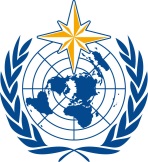 Commission for Instruments and Methods of Observation OPAG on Remote-Sensing TechnologiesInter-Programme Expert Team on Operational Weather Radars
Tokyo, Japan, 13-16 March 2017/ World Meteorological OrganizationCommission for Instruments and Methods of Observation OPAG on Remote-Sensing TechnologiesInter-Programme Expert Team on Operational Weather Radars
Tokyo, Japan, 13-16 March 2017Submitted by:
7.03.2017